РЕШЕНИЕСобрания депутатов Коркатовского сельского поселенияО внесении изменений в Соглашении о передаче части полномочий органов местного самоуправления  Моркинского муниципального района органам местного самоуправления  Коркатовского сельского поселения на 2021 годВ соответствии п.4 ст. 15 Федерального закона от 06 октября 2003 г.    № 131-ФЗ «Об общих принципах организации местного самоуправления в Российской Федерации» Собрание депутатов Коркатовского сельского поселения РЕШАЕТ:1. Утвердить прилагаемый проект Соглашения о передаче части полномочий органов местного самоуправления Моркинского муниципального района органам местного самоуправления Коркатовского сельского поселения на 2021 год. 2. Установить, что настоящее решение в части передачи отдельных полномочий вступает в силу при передаче межбюджетных трансфертов на исполнение соответствующих полномочий из бюджета Моркинского муниципального района.3. Контроль за исполнением настоящего решения возложить на постоянную комиссию по социальным вопросам.Глава Коркатовского сельского поселения                          С.И.МихайловДОПОЛНИТЕЛЬНОЕ СОГЛАШЕНИЕ К Соглашению о передаче части полномочий органов местного самоуправления Моркинского муниципального района органам местного самоуправления  Коркатовского сельского поселенияМоркинский муниципальный район, именуемый в дальнейшем Муниципальный район, в лице Главы Моркинского муниципального района Ивановой Светланы Михайловны, действующей на основании Устава Моркинского муниципального района, с одной стороны, и Коркатовское сельское поселение, именуемое в дальнейшем Поселение, в лице Главы Коркатовского сельского поселения Михайлова Сергея Изосимовича, действующего на основании Устава, с другой стороны, вместе именуемые стороны, заключили настоящее дополнительное Соглашение о нижеследующем:1. Пункт 3.2 Соглашения изложить в следующей редакции:«3.2. Для осуществления полномочий, определенных в разделе 1 настоящего Соглашения Муниципальный район передает Поселению межбюджетные трансферты за счет дорожного фонда Муниципального района в сумме 1 544 001,46 рублей, согласно порядку расходования средств дорожного фонда.».2. Настоящее дополнительное Соглашение составлено в двух экземплярах – по одному для каждой из сторон.3. Настоящее дополнительное Соглашение является неотъемлемой частью Соглашения о передаче части полномочий органов местного самоуправления Моркинского муниципального района органам местного самоуправления Коркатовского сельского поселения на 2021 год.4. Настоящее дополнительное Соглашение вступает в силу с момента подписания и распространяется на правоотношения, возникшие с 01 января 2021 года.5. Подписи сторон.«______»_______________2021 год            « ____»________________2021 годКокласола ял кундем депутатше–влакын             Погынжо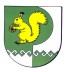 Собрание депутатов    Коркатовского сельского поселения № 111   третьего созыва" 27 " декабря  2021 годаГлава Моркинского муниципального района_________________С.М. Иванова Глава Коркатовскогосельского поселения________________ С.И. Михайлов